St Paul’s Church, Craig y Donpresents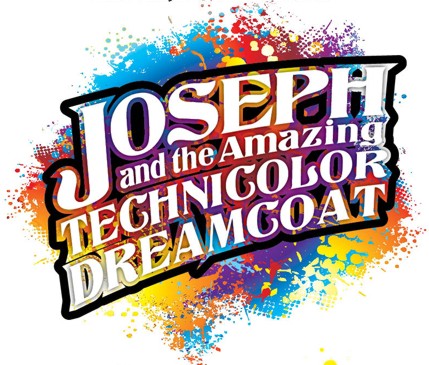 This summer holiday workshop for 7-12 year olds will be held at St Paul’s Church in Craig y Don, Llandudno from 19th to 23rd August 2019,  9am until 3pm on each day.Participants will work throughout the week towards a performance of the work on Friday 23rd at 4pm in St Paul’s. Come and join the fun!Cost £10 per child for the week or FREE IF YOU BOOK BY 1st  JULY!In addition to singing, dance and drama, activities  will include arts & crafts & scenery-making, as we prepare for the performance. Fully supervised.  All adults hold DBS certificatesDrinks & snacks provided but please bring a packed lunch.More details: Rev Ginny Burton01492 642778or e-mail: family@stpaulsllandudno.co.ukIf you would like to join us,please complete this registration form and return by Friday 19 July to the email address above, or to:Reverend Ginny BurtonParish OfficePenrhyn Beach EastPenrhyn BayLL30 3NTRegistration FormTO BE RETURNED BY FRIDAY 19th JULY LATEST!  Full name: ...........................................  Age: ........ Date of birth: .................  Address: .............................................   ...............................................................  Postcode: ............................................  Emergency contact name & no:     ........................................................         ........................................................ ......................................................... ......................................................... Allergies &/or medical conditions:               ............................................................   ............................................................                                            P.T.O.Dietary needs:..................................................................Any other information you feel we ought to be aware of: ..................................................................I consent for ......................................to attend the  Joseph  holiday workshop from 19th to 23rd August 2019 Signature of parent/guardian: .................................................................Photo PermissionWe would like to include photos taken during the week on the parish and diocesan website and newsletter.  If you are happy for us to use photos of your child, please sign below. If this is a problem, please contact us and we will ensure that any photos including your child are not published anywhere.Signature: ................................Privacy StatementWe will keep the information on this form strictly confidential and use it only in the organisation of this event.  You can ask us to stop contacting you at any time – get in touch via the addresses on this form.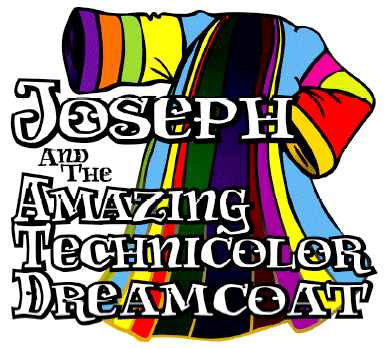 
                    by Tim Rice & Andrew Lloyd-WebberYour place on the workshop will be confirmed by Monday 29th JulyWe look forward to seeing you!Deborah Haigh RobertsDirector of MusicSt Paul’s ChurchReverend Ginny BurtonFamily and Community OfficerSt Paul’s Church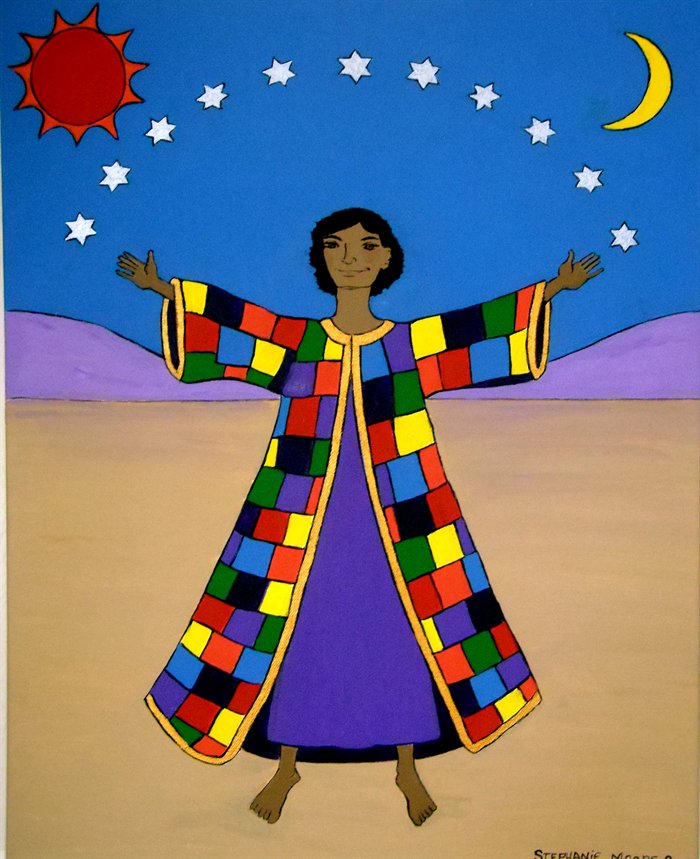 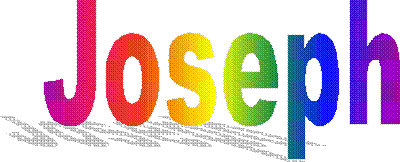 In A Week!     19th - 23rd August     St. Paul’s Church   Craig y Don